Министерство образования Тульской областиГОСУДАРСТВЕННОЕ ПРОФЕССИОНАЛЬНОЕ ОБРАЗОВАТЕЛЬНОЕ УЧРЕЖДЕНИЕ ТУЛЬСКОЙ ОБЛАСТИ«ТУЛЬСКИЙ ГОСУДАРСТВЕННЫЙ КОММУНАЛЬНО-СТРОИТЕЛЬНЫЙ ТЕХНИКУМ»РАБОЧАЯ  ПРОГРАММА  УЧЕБНОЙ  ДИСЦИПЛИНЫОП.05  АУДИТ специальности 38.02.01 Экономика и бухгалтерский учет (по отраслям)Тула 2021Составлена в соответствии с федеральным государственным образовательным стандартом среднего профессионального образования по специальности 38.02.01 «Экономика и бухгалтерский учет (по отраслям)»,  утвержденным приказом Министерства образования и науки РФ № 69 от 5 февраля  2018 г. и примерной основной образовательной программой, зарегистрированной в государственном реестре примерных основных образовательных программ от 5.04.2019 г.Разработчик: Н.А. Сидякова, О.В. Горлова,  преподаватели ГПОУ ТО «Тульский государственный коммунально-строительный техникум».Рецензент: Д.И. Подольская,  главный бухгалтер АО «Тулатеплосеть».СОДЕРЖАНИЕ1 ОБЩАЯ ХАРАКТЕРИСТИКА РАБОЧЕЙ ПРОГРАММЫ УЧЕБНОЙ ДИСЦИПЛИНЫ АУДИТ1.1  Область применения рабочей программыРабочая программа учебной дисциплины ОП.05 Аудит является частью основной образовательной программы в соответствии с ФГОС СПО 38.02.01 Экономика и бухгалтерский учет (по отраслям), утверждённым приказом Министерства образования и науки Российской Федерации 5 февраля 2018 гола № 69, зарегистрированным в Министерстве юстиции Российской Федерации 26 февраля 2018 года, регистрационный № 50137, укрупненной группы специальности 38.00.00 Экономика и управление.Образовательная деятельность при освоении отдельных компонентов учебной дисциплины «Аудит» организуется в форме практической подготовки.1.2  Место дисциплины в структуре основной профессиональной образовательной  программыУчебная дисциплина ОП.05 Аудит принадлежит к обязательным дисциплинам профессионального цикла.2  СТРУКТУРА И СОДЕРЖАНИЕ УЧЕБНОЙ ДИСЦИПЛИНЫ2.1  Объем учебной дисциплины и виды учебной работы2.2  Тематический план и содержание учебной дисциплины ОП.05 Аудит3 УСЛОВИЯ РЕАЛИЗАЦИИ ПРОГРАММЫ УЧЕБНОЙ ДИСЦИПЛИНЫРабочая программа может быть реализована с применением электронного обучения и дистанционных образовательных технологий. При реализации рабочей программы учебная деятельность осуществляется в форме практической подготовки в объеме 50 %.3.1  Требования к материально-техническому обеспечениюДля реализации программы учебной дисциплины должно быть предусмотрено специальное помещение: учебная аудитория для проведения занятий всех видов, предусмотренных образовательной программой, в том числе групповых и индивидуальных консультаций, текущего контроля и промежуточной аттестации, а также для самостоятельной работы, оснащенная оборудованием, техническими средствами обучения и материалами, учитывающими требования международных стандартов.Кабинет бухгалтерского учета, налогообложения и аудита оснащенный оборудованием: - рабочие места по количеству обучающихся;- рабочее место преподавателя;- наглядные пособия (бланки документов, образцы оформления документов и т.п.);- комплект учебно-методической документации;- технические средства обучения;- экран;- мультимедийный проектор;- компьютер с пакетами лицензионных программ  MS Office 2016, СПС КонсультантПлюс, ГАРАНТ, бухгалтерская справочная система (БСС) «Система Главбух», «1С» (серия программ «1С: Бухгалтерия»), Помещение для самостоятельной работы обучающихся должно быть оснащено компьютерной техникой с возможностью подключения к информационно-телекоммуникационной сети "Интернет" и обеспечением доступа в электронную информационно-образовательную среду образовательной организации.Перечень оборудования не является окончательным и может изменяться в соответствии с возможностями образовательной организации. 3.2  Информационное обеспечение реализации программыДля реализации программы библиотечный фонд образовательной организации должен иметь  печатные и/или электронные образовательные и информационные ресурсы, для использования в образовательном процессе.3.2.1  Печатные издания1 Конституция Российской Федерации от 12.12.1993 (действующая редакция).2 Бюджетный кодекс Российской Федерации от 31.07.1998 N 145-ФЗ (действующая редакция).3 Гражданский кодекс Российской Федерации в 4 частях (действующая редакция).4 Кодекс Российской Федерации об административных правонарушениях  от 30.12.2001 N 195-ФЗ (действующая редакция).5 Налоговый кодекс Российской Федерации в 2 частях (действующая редакция).6 Таможенный кодекс Таможенного союза  (действующая редакция).7 Трудовой кодекс Российской Федерации от 30.12.2001  N 197-ФЗ (действующая редакция).8 Уголовный кодекс Российской Федерации от 13.06.1996 N 63-ФЗ (действующая редакция).9 Федеральный закон от 24.07.1998 N 125-ФЗ (действующая редакция) «Об обязательном социальном страховании от несчастных случаев на производстве и профессиональных заболеваний».10 Федеральный закон от 07.08.2001 N 115-ФЗ (действующая редакция)  «О противодействии легализации (отмыванию) доходов, полученных преступным путем, и финансированию терроризма».11 Федеральный закон от 15.12.2001 N 167-ФЗ (действующая редакция)  «Об обязательном пенсионном страховании в Российской Федерации».12 Федеральный закон от 26.10.2002 N 127-ФЗ (действующая редакция) «О несостоятельности (банкротстве).13 Федеральный закон от 10.12.2003 N 173-ФЗ (действующая редакция) «О валютном регулировании и валютном контроле».14 Федеральный закон от 29.07.2004 N 98-ФЗ (действующая редакция) «О коммерческой тайне».15 Федеральный закон от 27.07.2006 N 152-ФЗ (действующая редакция) «О персональных данных».16 Федеральный закон от 29.12.2006 N 255-ФЗ (действующая редакция)  «Об обязательном социальном страховании на случай временной нетрудоспособности и в связи с материнством».17 Федеральный закон от 25.12.2008 N 273-ФЗ (действующая редакция) «О противодействии коррупции».18 Федеральный закон от 30.12.2008 N 307-ФЗ (действующая редакция) «Об аудиторской деятельности».19 Федеральный закон от 27.07.2010 N 208-ФЗ (действующая редакция) «О консолидированной финансовой отчетности».20 Федеральный закон от 27.11.2010 N 311-ФЗ (действующая редакция) «О таможенном регулировании в Российской Федерации».21 Федеральный закон от 29.11.2010 N 326-ФЗ (действующая редакция) «Об обязательном медицинском страховании в Российской Федерации».22 Федеральный закон от 06.12.2011 N 402-ФЗ «О бухгалтерском учете» (действующая редакция).23 Постановление Правительства РФ в 3 частях от 01.01.2002 N 1 «О Классификации основных средств, включаемых в амортизационные группы» (действующая редакция).24 Постановление Правительства РФ от 15.06.2007 N 375 «Об утверждении Положения об особенностях порядка исчисления пособий по временной нетрудоспособности, по беременности и родам, ежемесячного пособия по уходу за ребенком гражданам, подлежащим обязательному социальному страхованию на случай временной нетрудоспособности и в связи с материнством» (действующая редакция).25 Положение по бухгалтерскому учету «Учетная политика организации» (ПБУ 1/2008), утв. приказом Минфина России от 06.10.2008 N 106н (действующая редакция).26 Положение по бухгалтерскому учету «Учет договоров строительного  подряда» (ПБУ 2/2008), утв. приказом Минфина России от 24.10.2008 N 116н (действующая редакция).27 Положение по бухгалтерскому учету «Учет активов и обязательств, стоимость которых выражена в иностранной валюте» (ПБУ 3/2006), утв. приказом Минфина РФ от 27.11.2006 N 154н  (действующая редакция).28 Положение по бухгалтерскому учету «Бухгалтерская отчетность     организации» (ПБУ 4/99), утв. приказом Минфина РФ от 06.07.1999 N 43н (действующая редакция).29 Положение по бухгалтерскому учету «Учет материально-производственных запасов» (ПБУ 5/01), утв. приказом Минфина России от 09.06.2001 N 44н (действующая редакция ).30 Положение по бухгалтерскому учету «Учет основных средств» (ПБУ 6/01),    утв. приказом Минфина России от 30.03.2001 N 26н (действующая редакция).31 Положение по бухгалтерскому учету «События после отчетной даты»  (ПБУ 7/98), утв.  приказом Минфина России от 25.11.1998 N 56н (действующая редакция).32 Положение по бухгалтерскому учету «Оценочные обязательства, условные обязательства и условные активы» (ПБУ 8/2010), утв. приказом Минфина России от 13.12.2010 N 167н (действующая редакция).33 Положение по бухгалтерскому учету «Доходы организации» (ПБУ 9/99), утв. Приказом Минфина России от 06.05.1999 N 32н (действующая редакция).34 Положение по бухгалтерскому учету «Расходы организации»(ПБУ 10/99), утв. приказом Минфина России от 06.05.1999 N 33н (действующая редакция).35 Положение по бухгалтерскому учету «Информация о связанных сторонах»     (ПБУ 11/2008), утв. приказом Минфина России от 29.04.2008 N 48н (действующая редакция).36 Положение по бухгалтерскому учету «Информация по сегментам» (ПБУ 12/2010), утв. Приказом Минфина РФ от 08.11.2010 N 143н (действующая редакция).37 Положение по бухгалтерскому учету «Учет государственной помощи» ПБУ 13/2000, утв. приказом Минфина РФ от 16.10.2000 N 92н  (действующая редакция).38 Положение по бухгалтерскому учету «Учет нематериальных активов» (ПБУ 14/2007), утв. приказом Минфина России от 27.12.2007 N 153н (действующая редакция).39 Положение по бухгалтерскому учету «Учет расходов по займам и кредитам» (ПБУ 15/2008), утв. приказом Минфина России от 06.10.2008 N 107н (действующая редакция).40 Положение по бухгалтерскому учету «Информация по прекращаемой деятельности» (ПБУ 16/02), утв. приказом Минфина России от 02.07.2002 N 66н (действующая редакция).41 Положение по бухгалтерскому учету «Учет расходов на научно-исследовательские, опытно-конструкторские и технологические работы» (ПБУ 17/02), утв. приказом Минфина России от 19.11.2002 N 115н (действующая редакция).42 Положение по бухгалтерскому учету «Учет расчетов по налогу на прибыль организаций» (ПБУ 18/02), утв. приказом Минфина России от 19.11.2002 N 114н (действующая редакция).43 Положение по бухгалтерскому учету «Учет финансовых вложений» (ПБУ 19/02), утв. приказом Минфина России от 10.12.2002 N 126н (действующая редакция).44 Положение по бухгалтерскому учету «Информация об участии в совместной деятельности» (ПБУ 20/03), утв. приказом Минфина РФ от 24.11.2003 N 105н (действующая редакция).45 Положение по бухгалтерскому учету «Изменения оценочных значений» (ПБУ 21/2008), утв. приказом Минфина России от 06.10.2008 N 106н (действующая редакция).46 Положение по бухгалтерскому учету «Исправление ошибок в бухгалтерском учете и отчетности» (ПБУ 22/2010), утв. приказом Минфина России от 28.06.2010 N 63н (действующая редакция). 47 Положение по бухгалтерскому учету «Отчет о движении денежных средств» (ПБУ 23/2011), утв. приказом Минфина РФ от 02.02.2011 N 11н (действующая редакция).48 Положение по бухгалтерскому учету «Учет затрат на освоение природных ресурсов» (ПБУ 24/2011), утв. приказом Минфина РФ от 06.10.2011 N 125н (действующая редакция).49 Приказ Минфина РФ от 13.06.1995 N 49 «Об утверждении Методических указаний по инвентаризации имущества и финансовых обязательств» (действующая редакция).50 Приказ Минфина России от 29.07.1998 N 34н (действующая редакция) «Об утверждении Положения по ведению бухгалтерского учета и бухгалтерской отчетности в Российской Федерации».51 Приказ Минфина РФ от 31.10.2000 N 94н «Об утверждении плана счетов бухгалтерского учета финансово-хозяйственной деятельности организаций и инструкции по его применению» (действующая редакция).52 Приказ Минфина России от 02.07.2010 N 66н «О формах бухгалтерской отчетности организаций»  (действующая редакция).53  Международные стандарты аудита (официальный текст).54 Богаченко В.М., Кириллова Н.А. Бухгалтерский учет: Учебник. – Ростов н/Д: Феникс, 2018. - 538 с.55  Дмитриева И. М.,  Захаров И.В., Калачева О.Н.,  Бухгалтерский учет и анализ: учебник для СПО  — М.: Издательство Юрайт, 2018. — 423 с.56 Дмитриева И. М.,  Бухгалтерский учет: учебник и практикум для СПО  — М.: Издательство Юрайт, 2018. — 325 с.57 Елицур М.Ю., Носова О.М., Фролова М.В. Экономика и бухгалтерский учет. Профессиональные модули: учебник. – М.: ФОРУМ: ИНФРА-М, 2017. - 200 с.58 Казакова Н.А., Аудит : учебник для СПО — М. : Издательство Юрайт, 2017. — 387 с.59 .Малис Н. И., Грундел Л.П., Зинягина А.С.,   Налоговый учет и отчетность: учебник и практикум для СПО — М. : Издательство Юрайт, 2018. — 341 с60  Маршавина Л.Я., Чайковская Л.А.  Налоги и налогообложение : учебник для СПО; под ред. Л. Я. Маршавиной, Л. А. Чайковской. — М. : Издательство Юрайт, 2019. — 503 с.3.2.2 Электронные издания (электронные ресурсы)Единое окно доступа к образовательным ресурсам http://window.edu.ru/Министерство образования и науки РФ ФГАУ «ФИРО» http://www.firo.ru/Портал «Всеобуч»- справочно-информационный образовательный сайт, единое окно доступа к образовательным ресурсам –http://www.edu-all.ru/Экономико–правовая библиотека [Электронный ресурс]. — Режим доступа : http://www.vuzlib.net.3.2.3 Дополнительные источники Информационно правовой портал http://konsultant.ru/Информационно правовой портал http://www.garant.ru/Официальный сайт Министерства Финансов Российской Федерации https://www.minfin.ru/ Официальный сайт Федеральной налоговой службы Российской Федерации https://www.nalog.ru/Официальный сайт Пенсионного фонда России http://www.pfrf.ru/Официальный сайт Фонда социального страхования http://fss.ru/Официальный сайт Фонда обязательного медицинского страхования http://www.ffoms.ru/Официальный сайт Федеральной службы государственной статистики http://www.gks.ru/4  КОНТРОЛЬ И ОЦЕНКА РЕЗУЛЬТАТОВ ОСВОЕНИЯ УЧЕБНОЙ ДИСЦИПЛИНЫ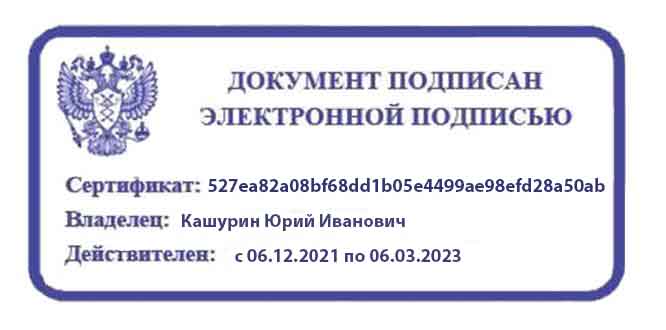 СОГЛАСОВАНОЗаместитель директора по учебной работе ГПОУ ТО «ТГКСТ»___________ В.Г. Цибикова«11»         июня      2021 г.СОГЛАСОВАНОНачальник научно-методического центра ГПОУ ТО «ТГКСТ»____________ Л.В. Маслова«11»         июня      2021 г.ОДОБРЕНАпредметной (цикловой) комиссией экономических дисциплин и специальности 38.02.01Протокол № _11_от «09»         июня      2021 г.Председатель цикловой комиссии___________ М.А. ГубареваКод ОК, ПК, ЛРУменияЗнанияОК 01ОК 02ОК 03ОК 04ОК 05ОК 09ОК 10ОК 11ПК 1.1ПК 1.2ПК 1.3ПК 1.4ПК 2.1ПК 2.2ПК 2.3ПК 2.4ПК 2.5ПК 2.6ПК 2.7ПК 3.1ПК 3.2ПК 3.3ПК 3.4ПК 4.1ПК 4.2ПК 4.3ПК 4.4ПК 4.5 ПК 4.6ПК 4.7ЛР 1-13Распознавать задачу и/или проблему в профессиональном и/или социальном контексте; анализировать задачу и/или проблему и выделять её составные части; определять этапы решения задачи; выявлять и эффективно искать информацию, необходимую для решения задачи и/или проблемы;составлять план действия; определять необходимые ресурсы;владеть актуальными методами работы в профессиональной и смежных сферах; реализовывать составленный план;оценивать результат и последствия своих действий (самостоятельно или с помощью наставника).Определять задачи для поиска информации; определять необходимые источники информации; планировать процесс поиска; структурировать получаемую информацию; выделять наиболее значимое в перечне информации; оценивать практическую значимость результатов поиска;оформлять результаты поиска.Определять актуальность нормативно-правовой документации в профессиональной деятельности;применять современную научную профессиональную терминологию;определять и выстраивать траектории профессионального развития и самообразования.Организовывать работу коллектива и команды; взаимодействовать с коллегами, руководством, клиентами в ходе профессиональной деятельности.Грамотно излагать свои мысли и оформлять документы по профессиональной тематике на государственном языке, проявлять толерантность в рабочем коллективе.Применять средства информационных технологий для решения профессиональных задач;использовать современное программное обеспечение; Пользоваться профессиональной документацией на государственном и иностранном языках.Выявлять достоинства и недостатки коммерческой идеи; презентовать идеи открытия собственного дела в профессиональной деятельности.Актуальный профессиональный и социальный контекст, в котором приходится работать и жить; основные источники информации и ресурсы для решения задач и проблем в профессиональном и/или социальном контексте; алгоритмы выполнения работ в профессиональной и смежных областях; методы работы в профессиональной и смежных сферах;структуру плана для решения задач;порядок оценки результатов решения задач профессиональной деятельностиНоменклатура информационных источников, применяемых в профессиональной деятельности;приемы структурирования информации.Содержание актуальной нормативно-правовой документации; современная научная и профессиональная терминология;возможные траектории профессионального развития и самообразования.Значимость коллективных решений, работать в группе для решения ситуационных заданий.Особенности социального и культурного контекста; правила оформления документов и построения устных сообщений.Современные средства и устройства информатизации;порядок их применения и программное обеспечение в профессиональной деятельности;Нормативно-правовые акты международные и РФ в области денежного обращения и финансов.Основы финансовой грамотности; порядок выстраивания презентации;финансовые инструменты, кредитные банковские продукты.ОК 01ОК 02ОК 03ОК 04ОК 05ОК 09ОК 10ОК 11ПК 1.1ПК 1.2ПК 1.3ПК 1.4ПК 2.1ПК 2.2ПК 2.3ПК 2.4ПК 2.5ПК 2.6ПК 2.7ПК 3.1ПК 3.2ПК 3.3ПК 3.4ПК 4.1ПК 4.2ПК 4.3ПК 4.4ПК 4.5 ПК 4.6ПК 4.7ЛР 1-13принимать произвольные первичные бухгалтерские документы, рассматриваемые как письменное доказательство совершения хозяйственной операции или получение разрешения на ее проведение;принимать первичные бухгалтерские документы на бумажном носителе и (или) в виде электронного документа, подписанного электронной подписью;проверять наличие в произвольных первичных бухгалтерских документах обязательных реквизитов;проводить формальную проверку документов, проверку по существу, арифметическую проверку;проводить группировку первичных бухгалтерских документов по ряду признаков;проводить таксировку и контировку первичных бухгалтерских документов;организовывать документооборот;разбираться в номенклатуре дел;заносить данные по сгруппированным документам в регистры бухгалтерского учета;передавать первичные бухгалтерские документы в текущий бухгалтерский архив;передавать первичные бухгалтерские документы в постоянный архив по истечении установленного срока хранения;исправлять ошибки в первичных бухгалтерских документах; понимать и анализировать план счетов бухгалтерского учета финансово-хозяйственной деятельности организаций.обосновывать необходимость разработки рабочего плана счетов на основе типового плана счетов бухгалтерского учета финансово-хозяйственной деятельности;конструировать поэтапно рабочий план счетов бухгалтерского учета организации.проводить учет кассовых операций, денежных документов и переводов в пути;проводить учет денежных средств на расчетных и специальных счетах;учитывать особенности учета кассовых операций в иностранной валюте и операций по валютным счетам;оформлять денежные и кассовые документы;- заполнять кассовую книгу и отчет кассира в бухгалтерию.проводить учет основных средств;проводить учет нематериальных активов;проводить учет долгосрочных инвестиций;проводить учет финансовых вложений и ценных бумаг;проводить учет материально-производственных запасов;проводить учет затрат на производство и калькулирование себестоимости;проводить учет готовой продукции и ее реализации;проводить учет текущих операций и расчетов;проводить учет труда и заработной платы;проводить учет финансовых результатов и использования прибыли;проводить учет собственного капитала;проводить учет кредитов и займов;документировать хозяйственные операции и вести бухгалтерский учет активов организации.рассчитывать заработную плату сотрудников;рассчитывать заработную плату сотрудников;определять сумму удержаний из заработной платы сотрудников;определять финансовые результаты деятельности организации по основным видам деятельности;определять финансовые результаты деятельности организации по прочим видам деятельности;проводить учет нераспределенной прибыли;проводить учет собственного капитала;проводить учет уставного капитала;проводить учет резервного капитала и целевого финансирования;проводить учет кредитов и займов;определять цели и периодичность проведения инвентаризации;руководствоваться нормативными правовыми актами, регулирующими порядок проведения инвентаризации активов;определять цели и периодичность проведения инвентаризации;руководствоваться нормативными правовыми актами, регулирующими порядок проведения инвентаризации активов;пользоваться специальной терминологией при проведении инвентаризации активов;давать характеристику активов организации;готовить регистры аналитического учета по местам хранения активов и передавать их лицам, ответственным за подготовительный этап, для подбора документации, необходимой для проведения инвентаризации;составлять инвентаризационные описи;проводить физический подсчет активов;составлять сличительные ведомости и устанавливать соответствие данных о фактическом наличии средств данным бухгалтерского учета;выполнять работу по инвентаризации основных средств и отражать ее результаты в бухгалтерских проводках;выполнять работу по инвентаризации нематериальных активов и отражать ее результаты в бухгалтерских проводках;выполнять работу по инвентаризации и переоценке материально-производственных запасов и отражать ее результаты в бухгалтерских проводкахформировать бухгалтерские проводки по отражению недостачи активов, выявленных в ходе инвентаризации, независимо от причин их возникновения с целью контроля на счете 94 "Недостачи и потери от порчи ценностей";формировать бухгалтерские проводки по списанию недостач в зависимости от причин их возникновения;проводить инвентаризацию недостач и потерь от порчи ценностей (счет 94), целевого финансирования (счет 86), доходов будущих периодов (счет 98);проводить выверку финансовых обязательств;участвовать в инвентаризации дебиторской и кредиторской задолженности организации;проводить инвентаризацию расчетов;определять реальное состояние расчетов;выявлять задолженность, нереальную для взыскания, с целью принятия мер к взысканию задолженности с должников либо к списанию ее с учета;проводить сбор информации о деятельности объекта внутреннего контроля по выполнению требований правовой и нормативной базы и внутренних регламентов;составлять акт по результатам инвентаризации;выполнять контрольные процедуры и их документирование, готовить и оформлять завершающие материалы по результатам внутреннего контроляопределять виды и порядок налогообложения;ориентироваться в системе налогов Российской Федерации;выделять элементы налогообложения;определять источники уплаты налогов, сборов, пошлин;оформлять бухгалтерскими проводками начисления и перечисления сумм налогов и сборов;организовывать аналитический учет по счету 68 "Расчеты по налогам и сборам";заполнять платежные поручения по перечислению налогов и сборов;выбирать для платежных поручений по видам налогов соответствующие реквизиты;выбирать коды бюджетной классификации для определенных налогов, штрафов и пени;пользоваться образцом заполнения платежных поручений по перечислению налогов, сборов и пошлин;проводить учет расчетов по социальному страхованию и обеспечению;определять объекты налогообложения для исчисления, отчеты по страховым взносам в ФНС России и государственные внебюджетные фонды;применять порядок и соблюдать сроки исчисления по страховым взносам в государственные внебюджетные фонды;применять особенности зачисления сумм по страховым взносам в ФНС России и в государственные внебюджетные фонды: в Пенсионный фонд Российской Федерации, Фонд социального страхования Российской Федерации, Фонды обязательного медицинского страхования;оформлять бухгалтерскими проводками начисление и перечисление сумм по страховым взносам в ФНС России и государственные внебюджетные фонды: в Пенсионный фонд Российской Федерации, Фонд социального страхования Российской Федерации, Фонд обязательного медицинского страхования;осуществлять аналитический учет по счету 69 "Расчеты по социальному страхованию";проводить начисление и перечисление взносов на страхование от несчастных случаев на производстве и профессиональных заболеваний;использовать средства внебюджетных фондов по направлениям, определенным законодательством;осуществлять контроль прохождения платежных поручений по расчетно-кассовым банковским операциям с использованием выписок банка;заполнять платежные поручения по перечислению страховых взносов в Пенсионный фонд Российской Федерации, Фонд социального страхования Российской Федерации, Фонд обязательного медицинского страхования;выбирать для платежных поручений по видам страховых взносов соответствующие реквизиты;оформлять платежные поручения по штрафам и пеням внебюджетных фондов;пользоваться образцом заполнения платежных поручений по перечислению страховых взносов во внебюджетные фонды;заполнять данные статуса плательщика, ИНН получателя, КПП получателя, наименование налоговой инспекции, КБК, ОКАТО, основания платежа, страхового периода, номера документа, даты документа;пользоваться образцом заполнения платежных поручений по перечислению страховых взносов во внебюджетные фонды;осуществлять контроль прохождения платежных поручений по расчетно-кассовым банковским операциям с использованием выписок банкаотражать нарастающим итогом на счетах бухгалтерского учета имущественное и финансовое положение организации;определять результаты хозяйственной деятельности за отчетный период;закрывать бухгалтерские регистры и заполнять формы бухгалтерской отчетности в установленные законодательством сроки;устанавливать идентичность показателей бухгалтерских отчетов;осваивать новые формы бухгалтерской отчетности;адаптировать бухгалтерскую (финансовую) отчетность РФ к Международным стандартам финансовой отчетности.анализировать налоговое законодательство, типичные ошибки налогоплательщиков, практику применения законодательства налоговыми органами.использовать методы финансового анализа информации, содержащейся в бухгалтерской (финансовой) отчетности, устанавливать причинно-следственные связи изменений, произошедших за отчетный период, оценивать потенциальные риски и возможности экономического субъекта в обозримом будущем, определять источники, содержащие наиболее полную и достоверную информацию о работе объекта внутреннего контроля;определять объем работ по финансовому анализу, потребность в трудовых, финансовых и материально-технических ресурсах;определять источники информации для проведения анализа финансового состояния экономического субъекта;планировать программы и сроки проведения финансового анализа экономического субъекта и осуществлять контроль их соблюдения, определять состав и формат аналитических отчетов;распределять объем работ по проведению финансового анализа между работниками (группами работников);проверять качество аналитической информации, полученной в процессе проведения финансового анализа, и выполнять процедуры по ее обобщению;формировать аналитические отчеты и представлять их заинтересованным пользователям;координировать взаимодействие работников экономического субъекта в процессе проведения финансового анализа;оценивать и анализировать финансовый потенциал, ликвидность и платежеспособность, финансовую устойчивость, прибыльность и рентабельность,инвестиционную привлекательность экономического субъекта;разрабатывать финансовые программы развития экономического субъекта, инвестиционную, кредитную и валютную политику экономического субъекта;применять результаты финансового анализа экономического субъекта для целей бюджетирования и управления денежными потоками;составлять прогнозные сметы и бюджеты, платежные календари, кассовые планы, обеспечивать составление финансовой части бизнес-планов, расчетов по привлечению кредитов и займов, проспектов эмиссий ценных бумаг экономического субъекта;вырабатывать сбалансированные решения по корректировке стратегии и тактики в области финансовой политики экономического субъекта, вносить соответствующие изменения в финансовые планы (сметы, бюджеты, бизнес-планы);выбирать генеральную совокупность из регистров учетных и отчетных данных, применять при ее обработке наиболее рациональные способы выборки, формировать выборку, к которой будут применяться контрольные и аналитические процедуры;применять методы внутреннего контроля (интервью, пересчет, обследование, аналитические процедуры, выборка);выявлять и оценивать риски объекта внутреннего контроля и риски собственных ошибок;формировать обоснованные выводы по результатам информации, полученной в процессе проведения финансового анализа экономического субъекта;оценивать соответствие производимых хозяйственных операций и эффективность использования активов правовой и нормативной базе;формировать информационную базу, отражающую ход устранения выявленных контрольными процедурами недостатков.общие требования к бухгалтерскому учету в части документирования всех хозяйственных действий и операций;понятие первичной бухгалтерской документации;определение первичных бухгалтерских документов;формы первичных бухгалтерских документов, содержащих обязательные реквизиты первичного учетного документа;порядок проведения проверки первичных бухгалтерских документов, формальной проверки документов, проверки по существу, арифметической проверки;принципы и признаки группировки первичных бухгалтерских документов;порядок проведения таксировки и контировки первичных бухгалтерских документов;порядок составления регистров бухгалтерского учета;правила и сроки хранения первичной бухгалтерской документации;сущность плана счетов бухгалтерского учета финансово-хозяйственной деятельности организаций;теоретические вопросы разработки и применения плана счетов бухгалтерского учета в финансово-хозяйственной деятельности организации;инструкцию по применению плана счетов бухгалтерского учета;принципы и цели разработки рабочего плана счетов бухгалтерского учета организации;классификацию счетов бухгалтерского учета по экономическому содержанию, назначению и структуре;два подхода к проблеме оптимальной организации рабочего плана счетов - автономию финансового и управленческого учета и объединение финансового и управленческого учета;учет кассовых операций, денежных документов и переводов в пути;учет денежных средств на расчетных и специальных счетах;особенности учета кассовых операций в иностранной валюте и операций по валютным счетам;порядок оформления денежных и кассовых документов, заполнения кассовой книги;правила заполнения отчета кассира в бухгалтерию;понятие и классификацию основных средств;оценку и переоценку основных средств;учет поступления основных средств;учет выбытия и аренды основных средств;учет амортизации основных средств;особенности учета арендованных и сданных в аренду основных средств;понятие и классификацию нематериальных активов;учет поступления и выбытия нематериальных;амортизацию нематериальных активов;учет долгосрочных инвестиций;учет финансовых вложений и ценных бумаг;учет материально-производственных запасов:понятие, классификацию и оценку материально-производственных запасов;документальное оформление поступления и расхода материально-производственных запасов;учет материалов на складе и в бухгалтерии;синтетический учет движения материалов;учет транспортно-заготовительных расходов;учет затрат на производство и калькулирование себестоимости:систему учета производственных затрат и их классификацию;сводный учет затрат на производство, обслуживание производства и управление;особенности учета и распределения затрат вспомогательных производств;учет потерь и непроизводственных расходов;учет и оценку незавершенного производства;калькуляцию себестоимости продукции;характеристику готовой продукции, оценку и синтетический учет;технологию реализации готовой продукции (работ, услуг);учет выручки от реализации продукции (работ, услуг);учет расходов по реализации продукции, выполнению работ и оказанию услуг;учет дебиторской и кредиторской задолженности и формы расчетов;учет расчетов с работниками по прочим операциям и расчетов с подотчетными лицами.учет труда и его оплаты;учет удержаний из заработной платы работников;учет финансовых результатов и использования прибыли;учет финансовых результатов по обычным видам деятельности;учет финансовых результатов по прочим видам деятельности;учет нераспределенной прибыли;учет собственного капитала:учет уставного капитала;учет резервного капитала и целевого финансирования;учет кредитов и займов;нормативные правовые акты, регулирующие порядок проведения инвентаризации активов и обязательств;основные понятия инвентаризации активов;характеристику объектов, подлежащих инвентаризации;цели и периодичность проведения инвентаризации имущества;задачи и состав инвентаризационной комиссии;процесс подготовки к инвентаризации, порядок подготовки регистров аналитического учета по объектам инвентаризации;перечень лиц, ответственных за подготовительный этап для подбора документации, необходимой для проведения инвентаризации;приемы физического подсчета активов;порядок составления инвентаризационных описей и сроки передачи их в бухгалтерию;порядок составления сличительных ведомостей в бухгалтерии и установление соответствия данных о фактическом наличии средств данным бухгалтерского учета;порядок инвентаризации основных средств и отражение ее результатов в бухгалтерских проводках;порядок инвентаризации нематериальных активов и отражение ее результатов в бухгалтерских проводках;порядок инвентаризации и переоценки материально-производственных запасов и отражение ее результатов в бухгалтерских проводках;формирование бухгалтерских проводок по отражению недостачи ценностей, выявленные в ходе инвентаризации, независимо от причин их возникновения с целью контроля на счете 94 "Недостачи и потери от порчи ценностей";формирование бухгалтерских проводок по списанию недостач в зависимости от причин их возникновения;процедуру составления акта по результатам инвентаризации;порядок инвентаризации дебиторской и кредиторской задолженности организации;порядок инвентаризации расчетов;технологию определения реального состояния расчетов;порядок выявления задолженности, нереальной для взыскания, с целью принятия мер к взысканию задолженности с должников либо к списанию ее с учета;порядок инвентаризации недостач и потерь от порчи ценностей;порядок ведения бухгалтерского учета источников формирования имущества;порядок выполнения работ по инвентаризации активов и обязательств;методы сбора информации о деятельности объекта внутреннего контроля по выполнению требований правовой и нормативной базы и внутренних регламентов.виды и порядок налогообложения;систему налогов Российской Федерации;элементы налогообложения;источники уплаты налогов, сборов, пошлин;оформление бухгалтерскими проводками начисления и перечисления сумм налогов и сборов;аналитический учет по счету 68 "Расчеты по налогам и сборам";порядок заполнения платежных поручений по перечислению налогов и сборов;правила заполнения данных статуса плательщика, идентификационный номер налогоплательщика (далее - ИНН) получателя, код причины постановки на учет (далее - КПП) получателя, наименования налоговой инспекции, код бюджетной классификации (далее - КБК), общероссийский классификатор объектов административно-территориального деления (далее - ОКАТО), основания платежа, налогового периода, номера документа, даты документа, типа платежа;коды бюджетной классификации, порядок их присвоения для налога, штрафа и пени;образец заполнения платежных поручений по перечислению налогов, сборов и пошлин;учет расчетов по социальному страхованию и обеспечению;аналитический учет по счету 69 "Расчеты по социальному страхованию";сущность и структуру страховых взносов в Федеральную налоговую службу (далее - ФНС России) и государственные внебюджетные фонды;объекты налогообложения для исчисления страховых взносов в государственные внебюджетные фонды;порядок и сроки исчисления страховых взносов в ФНС России и государственные внебюджетные фонды;порядок и сроки представления отчетности в системе ФНС России и внебюджетного фонда;особенности зачисления сумм страховых взносов в государственные внебюджетные фонды;оформление бухгалтерскими проводками начисления и перечисления сумм страховых взносов в ФНС России и государственные внебюджетные фонды:в Пенсионный фонд Российской Федерации, Фонд социального страхования Российской Федерации, Фонд обязательного медицинского страхования;начисление и перечисление взносов на страхование от несчастных случаев на производстве и профессиональных заболеваний;использование средств внебюджетных фондов;процедуру контроля прохождения платежных поручений по расчетно-кассовым банковским операциям с использованием выписок банка;порядок заполнения платежных поручений по перечислению страховых взносов во внебюджетные фонды;образец заполнения платежных поручений по перечислению страховых взносов во внебюджетные фонды;процедуру контроля прохождения платежных поручений по расчетно-кассовым банковским операциям с использованием выписок банка.механизм отражения нарастающим итогом на счетах бухгалтерского учета данных за отчетный период;методы обобщения информации о хозяйственных операциях организации за отчетный период;порядок составления шахматной таблицы и оборотно-сальдовой ведомости;методы определения результатов хозяйственной деятельности за отчетный периодопределение бухгалтерской отчетности как информации о финансовом положении экономического субъекта на отчетную дату, финансовом результате его деятельности и движении денежных средств за отчетный период;теоретические основы внутреннего контроля совершаемых фактов хозяйственной жизни и составления бухгалтерской (финансовой) отчетности;требования к бухгалтерской отчетности организации;состав и содержание форм бухгалтерской отчетности;бухгалтерский баланс, отчет о финансовых результатах как основные формы бухгалтерской отчетности;методы группировки и перенесения обобщенной учетной информации из оборотно-сальдовой ведомости в формы бухгалтерской отчетности;процедуру составления приложений к бухгалтерскому балансу и отчету о финансовых результатах;порядок отражения изменений в учетной политике в целях бухгалтерского учета;порядок организации получения аудиторского заключения в случае необходимости;сроки представления бухгалтерской отчетности;международные стандарты финансовой отчетности (МСФО) и Директивы Европейского Сообщества о консолидированной отчетностиВид учебной работыОбъем часовОбъем образовательной программы 48Самостоятельная учебная нагрузка2Всего учебных занятий46Всего реализуемых в форме практической подготовки24в том числе:в том числе:теоретическое обучение24лабораторные работы -практические занятия 20курсовая работа (проект) -Промежуточная аттестация проводится в форме дифференцированного зачета2Наименование разделов и темСодержание учебного материала и формы организации деятельности обучающихсяОбъемв часахКоды компетенций и личностных результатов, формированию которых способствует элемент программы1234Раздел 1.      Основные принципы аудиторской деятельностиРаздел 1.      Основные принципы аудиторской деятельности6ВведениеСодержание учебного материала1ОК 01 - 05ОК 09 – 11ЛР 1-13ПК 1.1 – 1.4Введение1 История развития аудита. Понятие аудита и аудиторской деятельности. Пользователи финансовой информации. Сопутствующие  аудиту услуги. Отличие аудита от других форм экономического контроля.1ОК 01 - 05ОК 09 – 11ЛР 1-13ПК 1.1 – 1.4ВведениеТематика практических занятий-ОК 01 - 05ОК 09 – 11ЛР 1-13ПК 1.1 – 1.4Тема 1.1Виды аудитаСодержание учебного материала 1ОК 01 - 05ОК 09 – 11ЛР 1-13ПК 1.1 – 1.4Тема 1.1Виды аудита1 Необходимость, цели и задачи аудита. Виды аудита. Принципы аудита.1ОК 01 - 05ОК 09 – 11ЛР 1-13ПК 1.1 – 1.4Тема 1.1Виды аудитаТематика практических занятий-ОК 01 - 05ОК 09 – 11ЛР 1-13ПК 1.1 – 1.4Тема 1.2Правовая основа аудитаСодержание учебного материала 2ОК 01 – 05ОК 09 – 11ЛР 1-13ПК 1.1 – 1.4Тема 1.2Правовая основа аудита1 Правовые основы аудиторской деятельности.  Федеральный закон № 307-ФЗ от 30.12.2008г. «Об аудиторской деятельности». Понятие аудиторского стандарта. Цели стандартизации аудиторских процедур. Аудит по заданию государственных органов. профессиональных и этических норм для аудиторской деятельности. Международный опыт подготовки аудиторских кадров. Требования, предъявляемые к специалистам-аудиторам: морально-этические, специальные, деловые. Этика аудитора.2ОК 01 – 05ОК 09 – 11ЛР 1-13ПК 1.1 – 1.4Тема 1.2Правовая основа аудитаТематика практических занятий-10ОК 01 – 05ОК 09 – 11ЛР 1-13ПК 1.1 – 1.41234Тема 1.3Права, обязанности и ответственность аудитораСодержание учебного материала 2ОК 01 – 05ОК 09 – 11ЛР 1-13ПК 1.1 – 1.4Тема 1.3Права, обязанности и ответственность аудитора1 Квалификационный аттестат аудитора. Основания и порядок аннулирования квалификационного аттестата аудитора.  Права и обязанности аудиторской организации, индивидуального аудитора и  аудируемого лица.  Кодекс профессиональной этики аудиторов. Профессиональные и этические нормы аудиторской деятельности. Международный опыт подготовки аудиторских кадров.2ОК 01 – 05ОК 09 – 11ЛР 1-13ПК 1.1 – 1.4Тема 1.3Права, обязанности и ответственность аудитораТематика практических занятий-Раздел 2.  Методология аудитаРаздел 2.  Методология аудита14ОК 01- 05ОК 09 – 11ЛР 1-13ПК 1.1 – 1.4ПК 2.1 – 2.7ПК 4.1 – 4.7Тема 2.1Общие понятия о формах и методах аудиторской деятельностиСодержание учебного материала Содержание учебного материала Содержание учебного материала Сущность налогового контроля. Учет налогоплательщиков в налоговых органах.Камеральные проверки.Выездные проверки.2ОК 01- 05ОК 09 – 11ЛР 1-13ПК 1.1 – 1.4ПК 2.1 – 2.7ПК 4.1 – 4.7Тема 2.1Общие понятия о формах и методах аудиторской деятельности1 Основные этапы проведения аудита. Формы и методы аудиторской деятельности. МСА 210 «Согласование условий аудиторских заданий»2ОК 01- 05ОК 09 – 11ЛР 1-13ПК 1.1 – 1.4ПК 2.1 – 2.7ПК 4.1 – 4.7Тема 2.1Общие понятия о формах и методах аудиторской деятельностиТематика практических занятий2ОК 01- 05ОК 09 – 11ЛР 1-13ПК 1.1 – 1.4ПК 2.1 – 2.7ПК 4.1 – 4.7Тема 2.1Общие понятия о формах и методах аудиторской деятельности1 Применение методов фактического контроля: инвентаризация, контрольный обмер, контрольный запуск сырья в производство и др. (в форме практической подготовки)2ОК 01- 05ОК 09 – 11ЛР 1-13ПК 1.1 – 1.4ПК 2.1 – 2.7ПК 4.1 – 4.7Тема 2.2Технологические основы аудитаСодержание учебного материала 2ОК 01 - 05ОК 09 – 11ЛР 1-13ПК 1.1 – 1.4ПК 2.1 – 2.7ПК 4.1 – 4.7Тема 2.2Технологические основы аудита1 Элементы и принципы планирования аудита. Рабочие документы аудитора.МСА 300 «Планирование аудита финансовой деятельности»2ОК 01 - 05ОК 09 – 11ЛР 1-13ПК 1.1 – 1.4ПК 2.1 – 2.7ПК 4.1 – 4.7Тема 2.2Технологические основы аудитаТематика практических занятий4ОК 01 - 05ОК 09 – 11ЛР 1-13ПК 1.1 – 1.4ПК 2.1 – 2.7ПК 4.1 – 4.7Тема 2.2Технологические основы аудита1 МСА 330 «Аудиторские процедуры в ответ на оцененные риски». МСА 500  «Аудиторские доказательства» (в форме практической подготовки)4ОК 01 - 05ОК 09 – 11ЛР 1-13ПК 1.1 – 1.4ПК 2.1 – 2.7ПК 4.1 – 4.7Тема 2.2Технологические основы аудита2 Подготовка и составление общего плана и программы аудита. Построение аудиторской выборки и оценка ее результатов (в форме практической подготовки)4ОК 01 - 05ОК 09 – 11ЛР 1-13ПК 1.1 – 1.4ПК 2.1 – 2.7ПК 4.1 – 4.7Тема 2.3 Аудиторское заключениеСодержание учебного материала 2ОК 01 - 05ОК 09 – 11ЛР 1-13ПК 1.1 – 1.4ПК 2.1 – 2.7ПК 4.1 – 4.7Тема 2.3 Аудиторское заключение1 Аудиторское заключение  о бухгалтерской (финансовой) отчетности. Содержание, виды и структура аудиторских заключений. Порядок оформления и представления.2ОК 01 - 05ОК 09 – 11ЛР 1-13ПК 1.1 – 1.4ПК 2.1 – 2.7ПК 4.1 – 4.7Тема 2.3 Аудиторское заключениеТематика практических занятий2ОК 01 - 05ОК 09 – 11ЛР 1-13ПК 1.1 – 1.4ПК 2.1 – 2.7ПК 4.1 – 4.7Тема 2.3 Аудиторское заключение1 Формирование мнения о достоверности бухгалтерской (финансовой) отчетности. (в форме практической подготовки)2ОК 01 - 05ОК 09 – 11ЛР 1-13ПК 1.1 – 1.4ПК 2.1 – 2.7ПК 4.1 – 4.71234Раздел 3.   Аудит организацииРаздел 3.   Аудит организации28ОК 01- 05ОК 09 – 11ЛР 1-13ПК 1.1 – 1.4ПК 4.1 – 4.7Тема 3.1 Аудит учета денежных средств и операций в валютеСодержание учебного материала 4ОК 01- 05ОК 09 – 11ЛР 1-13ПК 1.1 – 1.4ПК 4.1 – 4.7Тема 3.1 Аудит учета денежных средств и операций в валюте1 Аудит кассовых операций. Аудит денежных документов и переводов в пути4ОК 01- 05ОК 09 – 11ЛР 1-13ПК 1.1 – 1.4ПК 4.1 – 4.7Тема 3.1 Аудит учета денежных средств и операций в валюте2 Аудит операций по счетам в банках. 4ОК 01- 05ОК 09 – 11ЛР 1-13ПК 1.1 – 1.4ПК 4.1 – 4.7Тема 3.1 Аудит учета денежных средств и операций в валютеТематика практических занятий2ОК 01- 05ОК 09 – 11ЛР 1-13ПК 1.1 – 1.4ПК 4.1 – 4.7Тема 3.1 Аудит учета денежных средств и операций в валюте1 Аудиторская   проверка  операций  с  наличными  денежными  средствами.Применение методических приемов и способов сбора аудиторских доказательств при проверке операций с безналичными средствами на счетах организации в банках. (в форме практической подготовки)2ОК 01- 05ОК 09 – 11ЛР 1-13ПК 1.1 – 1.4ПК 4.1 – 4.7Тема 3.2 Аудит расчетов и учета кредитов и займовСодержание учебного материала 2ОК 01- 05ОК 09 – 11ЛР 1-13ПК 1.1 – 1.4ПК 2.1 – 2.7ПК 3.1 – 3.4Тема 3.2 Аудит расчетов и учета кредитов и займов1 Аудит дебиторской и кредиторской задолженности. Аудит расчетов с подотчетными лицами. Аудит соблюдения трудового законодательства и расчетов по оплате труда. Аудит учета кредитов и займов (в форме практической подготовки)2ОК 01- 05ОК 09 – 11ЛР 1-13ПК 1.1 – 1.4ПК 2.1 – 2.7ПК 3.1 – 3.4Тема 3.2 Аудит расчетов и учета кредитов и займовТематика практических занятий2ОК 01- 05ОК 09 – 11ЛР 1-13ПК 1.1 – 1.4ПК 2.1 – 2.7ПК 3.1 – 3.4Тема 3.2 Аудит расчетов и учета кредитов и займов1 Проверка расчетов с дебиторами и кредиторами. Аудиторская проверка расчетов с персоналом по оплате труда. Аудиторская проверка  кредитов и займов. (в форме практической подготовки)2ОК 01- 05ОК 09 – 11ЛР 1-13ПК 1.1 – 1.4ПК 2.1 – 2.7ПК 3.1 – 3.4Тема 3.3Аудит основных средств и нематериальных активовСодержание учебного материала 2ОК 01- 05ОК 09 – 11ЛР 1-13ПК 1.1 – 1.4Тема 3.3Аудит основных средств и нематериальных активов1 Аудит учета основных средств. Аудит учета нематериальных активов.2ОК 01- 05ОК 09 – 11ЛР 1-13ПК 1.1 – 1.4Тема 3.3Аудит основных средств и нематериальных активовТематика практических занятий4ОК 01- 05ОК 09 – 11ЛР 1-13ПК 1.1 – 1.4Тема 3.3Аудит основных средств и нематериальных активов1 Аудиторская проверка правильности оценки, переоценки основных средств, начисления амортизации.  (в форме практической подготовки)4ОК 01- 05ОК 09 – 11ЛР 1-13ПК 1.1 – 1.4Тема 3.3Аудит основных средств и нематериальных активов2 Аудиторская проверка правильности оценки, переоценки и начисления амортизации нематериальных активов. (в форме практической подготовки)4ОК 01- 05ОК 09 – 11ЛР 1-13ПК 1.1 – 1.4Тема 3.4Аудит производственных запасовСодержание учебного материала 2ОК 01 - 05ОК 09 – 11ЛР 1-13ПК 1.1 – 1.4ПК 4.1 – 4.7Тема 3.4Аудит производственных запасов1 Аудиторская проверка полноты оприходования и правильности оценки материально-производственных запасов. Проверка состояния складского хозяйства и обеспечение сохранности материальных ценностей. Проверка  правильности отражения в бухгалтерском учете движения материальных ценностей.2ОК 01 - 05ОК 09 – 11ЛР 1-13ПК 1.1 – 1.4ПК 4.1 – 4.7Тема 3.4Аудит производственных запасовТематика практических занятий-ОК 01 - 05ОК 09 – 11ЛР 1-13ПК 1.1 – 1.4ПК 4.1 – 4.71234Тема 3.5Аудит готовой продукции ифинансовых результатовСодержание учебного материала 2ОК 01 - 05ОК 09 – 11ЛР 1-13ПК 1.1 – 1.4ПК 4.1 – 4.7Тема 3.5Аудит готовой продукции ифинансовых результатов1 Проверка сохранности готовой продукции и ее движения. Аудит правильности отражения продажи продукции. Проверка достоверности финансовых результатов.2ОК 01 - 05ОК 09 – 11ЛР 1-13ПК 1.1 – 1.4ПК 4.1 – 4.7Тема 3.5Аудит готовой продукции ифинансовых результатовТематика практических занятий1ОК 01 - 05ОК 09 – 11ЛР 1-13ПК 1.1 – 1.4ПК 4.1 – 4.7Тема 3.5Аудит готовой продукции ифинансовых результатов1 Проверка достоверности отражения  в учете движения готовой продукции. Проверка  достоверности финансовых результатов от продаж. Аудит прочих доходов и расходов. (в форме практической подготовки)1ОК 01 - 05ОК 09 – 11ЛР 1-13ПК 1.1 – 1.4ПК 4.1 – 4.7Тема 3.5Аудит готовой продукции ифинансовых результатовКонтрольная работа1Тема 3.6 Аудит учетной политики аудируемого лицаСодержание учебного материала 2ОК 01 - 05ОК 09 – 11ЛР 1-13ПК 2.1 – 2.7Тема 3.6 Аудит учетной политики аудируемого лица1 Аудит расчетов с учредителями, аудит собственного капитала2ОК 01 - 05ОК 09 – 11ЛР 1-13ПК 2.1 – 2.7Тема 3.6 Аудит учетной политики аудируемого лицаТематика практических занятий2ОК 01 - 05ОК 09 – 11ЛР 1-13ПК 2.1 – 2.7Тема 3.6 Аудит учетной политики аудируемого лица1 Зачетное занятие. Деловая игра (в форме практической подготовки)2ОК 01 - 05ОК 09 – 11ЛР 1-13ПК 2.1 – 2.7Самостоятельная работа обучающихся2Самостоятельное изучение нормативной документации.Решение задач по темам.  Подготовка к практическим работам с использованием методических рекомендаций преподавателя, оформление практических работ к их защите.2ИтогоИтого46Промежуточная аттестация Промежуточная аттестация 2ВсегоВсего48Результаты обученияКритерии оценкиФормы и методы оценкиПеречень знаний, осваиваемых в рамках дисциплины:- знание порядка проведения проверки правильности формирования бухгалтерских проводок по учету источников активов организации на основе рабочего плана счетов бухгалтерского учета;- знание порядка проведения проверки рабочего плана счетов бухгалтерского учета организации;- знание порядка проведения проверки учета денежных средств и оформления денежных и кассовых документов;- знание порядка проведения проверки правильности формирования бухгалтерских проводок по учету активов организации на основе рабочего плана счетов бухгалтерского учета;- знание порядка проведения проверки правильности формирования бухгалтерских проводок по учету источников активов организации на основе рабочего плана счетов бухгалтерского учета;- знание порядка проведения проверки правильности проведения инвентаризаций организации и документального оформления ее результатов;- знание порядка проведения проверки на соответствие требований правовой и нормативной базы и внутренних регламентов;- знание порядка проведения проверки формирования  бухгалтерских проводок по начислению и перечислению налогов и сборов в бюджеты различных уровней и оформления платежных документов для перечисления налогов и сборов в бюджет;- знание порядка проведения проверки формирования  бухгалтерских проводок по начислению и перечислению страховых взносов в бюджет и внебюджетные фонды и оформления платежных документов для их перечисления; - знание порядка проведения проверки правильности отражения результатов хозяйственной деятельности заотчетный период;- знание порядка проведения проверки правильности составления бухгалтерской (финансовой) и налоговой отчетности, а также отчетности во внебюджетные фонды;- знание порядка проведения проверки достоверности информации об активах и финансовом положении организации, ее платежеспособности и доходности;- знание порядка проведения проверки достоверности информации, полученной в ходе проведения контрольных процедур, выявление и оценку рисков;- знание методики оценки соответствия производимых хозяйственных операций и эффективности использования активов правовой и нормативной базе.«Отлично» - теоретическое содержание курса освоено полностью, без пробелов, умения сформированы, все предусмотренные программой учебные задания выполнены, качество их выполнения оценено высоко.«Хорошо» - теоретическое содержание курса освоено полностью без пробелов, некоторые умения сформированы недостаточно, все предусмотренные программой учебные задания выполнены, некоторые виды заданий выполнены с ошибками.«Удовлетворительно» - теоретическое содержание курса освоено частично, но пробелы не носят существенного характера, необходимые умения работы с освоенным материалом в основном сформированы, большинство предусмотренных программой обучения учебных заданий выполнено, некоторые из выполненных заданий содержат ошибки.«Неудовлетворительно» - теоретическое содержание курса не освоено, необходимые умения не сформированы, выполненные учебные задания содержат грубые ошибки.Текущий контроль в форме: -устного и письменного опроса; -защиты практических занятий; -выполнения тестовых заданий; -контрольных работ по темам. Решение практико-ориентированных ситуационных заданий. Экзамен Перечень умений, осваиваемых в рамках дисциплины:- проводить проверку правильности составления и обработки первичных бухгалтерских документов;- проводить проверку рабочего плана счетов бухгалтерского учета организации;- проводить проверку учета денежных средств и оформления денежных и кассовых документов;- проводить проверку правильности формирования бухгалтерских проводок по учету активов организации на основе рабочего плана счетов бухгалтерского учета;- проводить проверку правильности формирования бухгалтерских проводок по учету источников активов организации на основе рабочего плана счетов бухгалтерского учета;- проводить проверку правильности проведения инвентаризаций организации и документального оформления ее результатов;- проводить проверку на соответствие требований правовой и нормативной базы и внутренних регламентов;- проводить проверку формирования  бухгалтерских проводок по начислению и перечислению налогов и сборов в бюджеты различных уровней и оформления платежных документов для перечисления налогов и сборов в бюджет;- проводить проверку формирования  бухгалтерских проводок по начислению и перечислению страховых взносов в бюджет и внебюджетные фонды и оформления платежных документов для их перечисления; - проводить проверку правильности отражения результатов хозяйственной деятельности за отчетный период;- проводить проверку правильности составления бухгалтерской (финансовой) и налоговой отчетности, а также отчетности во внебюджетные фонды;- проводить проверку достоверности информации об активах и финансовом положении организации, ее платежеспособности и доходности;- проводить проверку достоверности информации, полученной в ходе проведения контрольных процедур, выявление и оценку рисков;- оценивать соответствие производимых хозяйственных операций и эффективность использования активов правовой и нормативной базе.